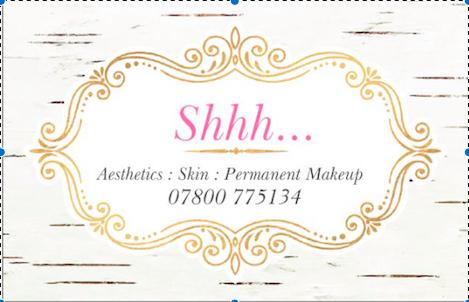 	Saline Tattoo Removal AftercareSaline tattoo lifting requires that we create an open wound in your skin. Aftercare treatment is extremely important in order to reduce the chances of infection and/or visible scarring. Aftercare instructions should also be followed to prevent complications and achieve optimum results. Please read the following carefully.Saline Tattoo Removal Client Aftercare InstructionsIt is critical to follow all aftercare instructions to prevent complications, scarring and to achieve optimum results. Please read carefully.KEEP AREA CLEAN and open to the air. Do not cover with a Band-Aid or anything else, leave open to air. Air/oxygen provides good and faster healing. You should not be touching the area at all but if you find yourself needing to please make sure your hands are exceptionally clean.CLEAN BY BLOTTING AREA with saline 3 to 4 times a day using a paper towel or gauze. NO ICE.DO NOT SOAK the treated area in water. You can shower as normal but keep the area out of the shower spray the best you can and do not let the area stay wet for more than a few minutes. It is best to keep it dry but if you do get it wet gently pat dry. Blot with saline immediately following a shower.NO BATHING, SWIMMING, SAUNAS, HOT TOBS, OR TANNING. NO EXCEPTIONS.DO NOT disrupt the scabbing process (i.e. no picking, scratching, etc.) All scabbing needs to fall off naturally. If you force or pick a scab off you will disrupt the process and possibly cause scarring. It is critical to keep the scabs on as long as possible to achieve optimum results.TREAT AREA WITH TLC. DO NOT DO ANYTHING AT ALL THAT COULD CAUSE ISSUES OR PROBLEMS TO THE TREATED AREA.ONCE ALL SCABBING HAS NATURALLY FALLEN OFF, you could if you wish apply one drop Vitamin E Oil 3 to 4 times throughout the day for a minimum of 4 weeks, or until next lightening session. DO NOT start applying the Vitamin E oil UNTIL all scabbing has naturally and completely fallen off. It is our goal to keep the area as dry as possible until all scabs have naturally fallen off. LIPS please drink all liquids with a straw until all scabbing has naturally fallen off.  Use regular toothpaste to brush teeth, no whitening, no peroxide toothpastes). Cut food into small bites….no biting into a sandwich. Try to keep mouth expressions to a minimum.It is important to the process and integrity of the skin that 6 to 8 full weeks of healing take place before another lightening session can be done. No exceptions.Lightening and/or removing unwanted pigment is a long process and patience is required. This is true whether you are choosing a lightening product service or laser. Please be patient and give the process a fair chance to work. Expect visible and wanted results in 2 to 5 sessions. How many sessions needed  will depend on how saturated the pigment is, how deep it was implanted and how much needs to be removed for the desired result. In many cases only a percentage of the pigment needs to be lightened/removed and then we can continue the correction process by colour correcting or colour shifting. In those cases where we have pigment misplaced or in an unwanted area, colour correcting will not be an option and removing as much of the pigment as possible will be our ultimate goal.Results cannot be foreseen, predicted or guaranteed.If you have any questions or concerns please call us. If at any time you have any green or yellow puss in the area of the removal, these are signs of infection and you should see a medical practitioner.If you have any other concerns at all during the healing process please text me or message me.  